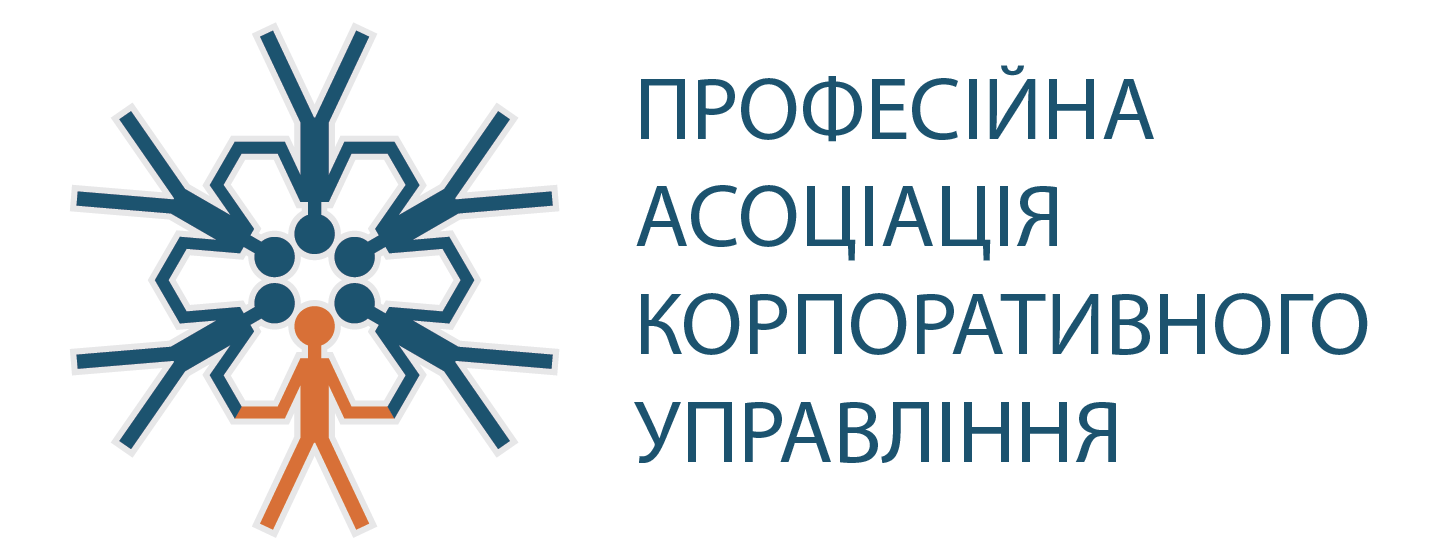 
Архів заходів Асоціації за 2009-2015 рр.
05 листопада 2015Тренінг для Державної реєстраційної служби України «Антикорупційний комплаєнс» (нове українське антикорупційне законодавство у бізнесі)19-23 жовтня 2015 45-та спецiалiзована навчальна програма «Корпоративний секретар»19 жовтня 2015ПАКУ подала зауваження до проекту Порядку виплати акціонерним товариством дивідендів14 вересня 2015Семiнар «Антикорупційний комплаєнс» (нове українське антикорупційне законодавство у бізнесі) (м. Київ)19 серпня 2015ПАКУ подала зауваження до проекту ЗУ «Про внесення змін до деяких законодавчих актів України щодо імплементації стандартів IOSCO та виконання Угоди про асоціацію між Україною та Європейським Союзом в частині протидії зловживанням на фондовому ринку»17 липня 2015Семiнар «Антикорупційний комплаєнс» (нове українське антикорупційне законодавство у бізнесі) (м. Одеса)10 липня 2015Семiнар «Антикорупційний комплаєнс» (нове українське антикорупційне законодавство у бізнесі) (м. Харкiв)07 липня 2015Практикум ПАКУ «Значні правочини та правочини із заінтересованістю: порядок вчинення, погодження та оформлення. Конфліктні ситуації»02 липня 2015Семiнар «Антикорупційний комплаєнс» (нове українське антикорупційне законодавство у бізнесі) (м.Київ)18-19 червня 2015ПАКУ- партнер ХХІХ науково-практичної конференції Української асоціації інвестиційного бізнесу «Професійне управління активами»15-19 червня 201544-та спецiалiзована навчальна програма «Корпоративний секретар»11-14 червня 2015ПАКУ стала партнером II Міжнародної Конференції «КОРПОРАТИВНЕ УПРАВЛІННЯ: НОВАЦІЇ І ПЕРСПЕКТИВИ РОЗВИТКУ» (м. Вiдень, Австрiя). Голова Правлiння Олександр Окунєв виступив в якості доповідача і модератора.09 червня 2015Круглий стіл «Антикорупційні ініціативи у сфері бізнесу: нове законодавство України та рекомендації щодо його застосування на основі міжнародного досвіду» (м.Київ)05 червня 2015ПАКУ пiдписала Меморандум про співробітництво з Асоціацією адвокатів України05 червня 2015Церемонія нагородження переможців щорiчного конкурсу «Корпоративний секретар 2013-2014 рокiв».  Засновник та організатор – ПАКУ05 червня 2015Другий щорiчний Міжнародний форум корпоративних секретарів «Корпоративне управління. Довіра. Інвестиції»04 червня 2015Спільний круглийстіл ПАКУ та Секції юрисконсультів Асоціації правникiв України з антикорупційного комплаєнсу03 квітня 2015Практикум ПАКУ та IFC «Висвітлення питань корпоративного управління» (для журналістів, IR- та PR-менеджерів, корпоративних секретарів акціонерних товариств)02 квітня 2015Передача англомовних матерiалiв Мiжнародної фiнансової корпорацiї (IFC) з альтернативного врегулювання суперечок для членiв Рад директорiв26 березня 2015Семінар-практикум «Розкриття особливої та регулярної інформації»20 березня 2015На виконання Меморандуму Фонд державного майна України за участю ПАКУ розробив та затвердив Примірне положення про корпоративного секретаря акціонерного товариства.01 березня 2015Оголошення про проведення конкурсу «Корпоративний секретар 2013-2014 рокiв»Березень 2015ПАКУ увійшла до складу Громадської ради при Антимонопольному комітеті України19 лютого 2015Семінар-практикум «Розкриття особливої та регулярної інформації»12 лютого 2015Cемінар «Корпоративне управління в банківській сфері: нове в законодавстві, досвід правозастосування»05-06 лютого 2015Безкоштовний семінар «Антикорупційний комплаєнс» для комплаєнс-офiцерiв у рамках проекту «Покращуємо бізнес-клімат в Україні через вдосконалення функції антикорупційного комплаєнс в системі корпоративного управління» (м. Дніпропетровськ)14 січня 2015Семінар для представників Фонду державного майна України (ФДМУ) щодо підходів до введення до складу Рад акціонерних товариств України зі значною державною часткою незалежних членів10 грудня 2014Круглий стіл ПАКУ та Центру комерційного права (ЦКП) «Наглядова рада або рада директорів: що обираємо?» за участі представників органів державної влади, суддів, науковців та фахівців у галузі корпоративного управління, юридичної громадськості та ЗМІ05 грудня 2014Безкоштовний семінар «Антикорупційний комплаєнс» у рамках проекту «Покращуємо бізнес-клімат в Україні через вдосконалення функції антикорупційного комплаєнс в системі корпоративного управління» (м. Дніпропетровськ)03 листопада 2014ПАКУ подала пропозиції до проекту рішення НКЦПФР «Про затвердження Змін до Положення про розкриття інформації емітентами цінних паперів»24 жовтня 2014ПАКУ стала партнером VІІІ Щорічного форуму з корпоративного права Асоціації правників України03 жовтня 2014ПАКУ та Фонд державного майна України (ФДМУ) підписали Меморандум щодо співробітництва щодо вдосконалення стану корпоративного управління в акціонерних товариствах28 серпня 2014ПАКУ подала пропозиції до проекту рішення НКЦПФР «Про затвердження Змін до Положення про розкриття інформації емітентами цінних паперів»26 червня 2014Круглий стіл, присвячений проекту «Покращуємо бізнес-клімат в українському бізнесі через вдосконалення антикорупційного комплаєнс в системі корпоративного управління». Організатори заходу – ПАКУ, група компаній ДТЕК, Комплаєнс клуб Американської торгівельної палати в Україні, за підтримки Центру міжнародного приватного підприємництва (CIPE), регіональних бізнес-асоціацій та Уряду України05 червня 2014Семінар «Рейдери – «санітари лісу» чи «могильники» бізнесу. Наскільки вони небезпечні в сучасних умовах?». Організатори заходу – ПАКУ та корпоративний член ПАКУ –  юридична фірма «Саєнко Харенко»Березень 2014Запровадження нової програми ПАКУ «Міжнародні стандарти діяльності Ради директорів (наглядової ради)»Березень 2014Щорічні зустрічі ПАКУ в Києві, Чернігові та Житомирі13 січня 2014ПАКУ та Міжнародна фінансова корпорація (IFC) запроваджують проект оцінки корпоративного управління компаніїЗа 2012-2013ПАКУ розробила і подала до органів державної влади 20 пропозицій по вдосконаленню чинного законодавства, а також 2 законопроекти. На систематичній основі представники ПАКУ брали участь у роботі Експертної ради з корпоративного управління Національної комісії з цінних паперів та фондового ринку України. ПАКУ проведено 62 освітніх заходи з підготовки фахівців корпоративного управління та фондового ринку20 листопада 2013Круглий стіл «Корпоративне управління в банках: виклики та можливості». Організатори – ПАКУ і партнер  Асоціації – Investor Relations Agency. На заході  презентовано Законопроект, що був розроблений членами ПАКУ і покликаний усунути протиріччя, які стосуються питань корпоративного управління в Законах України «Про акціонерні товариства» та «Про банки і банківську діяльність»25 жовтня 2013ПАКУ – партнер VII Щорічного форуму з корпоративного права Асоціації правників України19 вересня 2013ПАКУ – партнер Конгресу Міжнародної ліги конкурентного права (LIDC) 201317 вересня 2013 Круглий стіл  «Як вчасно виконати вимоги емітентам – учасникам депозитарної системи»12-13 вересня 2013Тренінг Міжнародної фінансової корпорації (IFC) та ПАКУ «Методологія IFC оцінки корпоративного управління компанії»01 вересня 2013ПАКУ – спiворганiзатор щорічної конференції «Корпоративне управління та сталий розвиток бізнесу»09 липня 2013ПАКУ подала пропозиції та зауваження щодо проекту Рішення НКЦПФР «Про затвердження Порядку анулювання викуплених акціонерним товариством акцій без зміни розміру статутного капіталу»Червень 2013ПАКУ подала до Комітету з питань економічної політики зауваження і пропозиції щодо Законопроекту «Про внесення змін до деяких законодавчих актів України щодо удосконалення діяльності акціонерних товариств» (№ 2037 від 17.01.2013)25 травня 2013Церемонія нагородження переможців конкурсу «Корпоративний секретар року 2012».  Засновник та організатор – ПАКУ 24-25 травня 2013Перший Міжнародний форум корпоративних секретарів «ОДЕСА-2013». Організатор – ПАКУТравень 2013ПАКУ запроваджує нову Програму розвитку психологічної компетентності професіонала корпоративного управління04 квітня 2013Дискусія на тему «Трансформація системи корпоративного управління в Україні: від принципів – до правил»26 березня 2013Круглий стіл на тему «Ліцензування діяльності зберігачів цінних паперів: як вчасно виконати вимоги нового законодавства?»Травень 2013ПАКУ – єдиний регіональний партнер Міжнародної фінансової корпорації (IFC), члена групи Світового банку (відповідно до договору №599538)Березень 2013Регіональні практикуми ПАКУ «Проблеми корпоративного управління та їх вирішення» в Києві, Одесі, Донецьку, Дніпропетровську та Харкові25 січня 2013ПАКУ – співорганізатор «Січневих зустрічей корпоративних директорів – 2013» в Стамбулі та конференції «Актуальні питання корпоративного управління та діяльність рад директорів»20 грудня 2012Оголошення проведення першого в Україні конкурсу «Корпоративний секретар 2012 року»28 жовтня 2012ПАКУ – партнер VI Щорічного форуму з корпоративного праваЗ вересня 2012ПАКУ запроваджена можливість колективного членства в асоціації для компаній, які розділяють цілі і принципи діяльності Асоціації10 липня 2012ПАКУ – партнер VI Міжнародного форуму корпоративних секретарів: «Формула успіху: найкраща практика та інструментарій»(м. Москва)05 липня 2012Перший щорічний IR Forum: Leadership through IR. Організатори – професійна спілка IR Council ПАКУ та IR Academy FinanceTalkingТравень 2012 За підтримки ПАКУ  видано посібник «Корпоративне управління в приватних та сімейних компаніях» в рамках проекту «Удосконалення корпоративного управління в секторі малого й середнього бізнесу» Міжнародного інституту бізнесу та Центру міжнародного приватного підприємництва (CIPE)28 травня 2012Підсумкова конференція «Корпоративне управління в приватних та сімейних  компаніях: найкращий світовий досвід та його застосування в Україні»21 травня 2012Семінар «Діяльність корпоративного секретаря: український та міжнародний досвід» за участі офіційного представника Інституту ICSA (Лондон, Великобританія). Співорганізатор – ПАКУ15 травня 2012Загальними зборами ПАКУ затверджено перший в Україні Кодекс корпоративного управління для приватних та сімейних компаній УкраїниКвітень 2012 ПАКУ подала свої коментарі до проекту Рішення НКЦПФР «Про затвердження Порядку реєстрації випуску акцій при зміні розміру статутного капіталу акціонерного товариства»Березень – квітень 2012Серія круглих столів «Корпоративне управління у приватних та сімейних компаніях: найкраща світова практика та її застосування в Україні»» (м. Донецьк, м. Одеса, м. Сімферополь)у рамках проекту «Удосконалення корпоративного управління в секторі малого й середнього бізнесу» Міжнародного Інституту Бізнесу та Центру міжнародного приватного підприємництва (CIPE), за підтримки ПАКУБерезень 2012Регіональні практикуми «Проведення загальних зборів акціонерних товариств відповідно до Закону України «Про акціонерні товариства» (м.Київ, м.Донецьк, м. Дніпропетровськ)10 січня 2012Підписання Угоди про партнерство між ПАКУ та Рейтинговим агентством  «IBI-Rating»24 листопада 2011ПАКУ – партнер Щорічного Національного форуму «Злиття та поглинання в Україні»21 жовтня 2011Підписання Угоди про співпрацю між ПАКУ та Investor Relations Agency05 вересня 2011Підписання Меморандуму про співпрацю між ПАКУ та Асоціацією незалежних директорів України06 липня 2011Участь у V Міжнародному форумі корпоративних секретарів «У пошуках нових підходів та оптимальних рішень» (м. Москва)15 червня 2011Участь у конференції «Реформування системи корпоративного управління в Україні: стратегічні завдання та практичні кроки» (м. Ялта)  10 червня 2011Майстер-клас Михайла Матовнікова «Побудова успішних відносин з інвесторами: здобуваємо уроки з кризи» та Міжнародна інтернет-конференція «IR в УКРАЇНІ. RESTART». ПАКУ – партнер заходів27 травня 2011Участь у форумі-семінар «Закон України «Про акціонерні товариства»: новий вимір господарювання» (м. Харків)07 березня 2011Участь у проекті «Розвиток потенціалу бізнес асоціацій в Україні» Центру міжнародного приватного підприємництва (CIPE України)24 січня 2011Олександр Окунєв увійшов до складу ініціативної групи з підготовки установчих зборів для формування Громадської ради при ДКЦПФР26 листопада 2010Участь і виступ з доповіддю на II Щорічній Конференції «Корпоративний Юрист  – 201025 листопада 2010Участь і виступ з доповіддю на III Щорічної юридичної конференції «Злиття та поглинання в Україні»  19 листопада 2010Презентація посібника «Управління компанією в умовах кризи» за підтримки Міжнародної фінансової корпорації (IFC), Міжнародного інституту бізнесу (МІБ) та ПАКУ10 листопада 2010Відкрите обговорення нових регуляцій порядку скликання та проведення Загальних зборів акціонерів, що містяться у Законі України «Про акціонерні товариства». Організатори – ПАКУ та компанія «ЕМКОН»05 листопада 2010Участь і виступ з доповіддю на IV Щорічному форумі з корпоративного права21 жовтня 2010ПАКУ – партнер Українського Форуму Підприємців 201013 жовтня 2010Звернення голови Правління ПАКУ до розробників Законопроекту «Про внесення змін до Закону України «Про акціонерні товариства» (відносно удосконалення діяльності акціонерних товариств)01 жовтня 2010Всеукраїнська конференція з питань корпоративного управління22 липня 2010Участь у круглому столі на тему: «Рейтингові агентства як індикатор фінансового ринку. Роль рейтингів і рейтингових агентств у посткризовому світі»16 червня 2010Підписання Меморандуму про співпрацю між ПАКУ та ТОВ «Центр КД» (Запоріжжя)25 травня 2010Створення комітет по роботі з інвесторами (IR Council) в ПАКУТравень 2010Корпоративна програма для представників енергетичного комплексу НАК «ЕКУ»12 квітня 2010ПАКУ підтримала спільний проект МІБ і CIPE «Вдосконалення корпоративного управління в секторі малого й середнього бізнесу» та регіональні семінари «Вибір оптимальної організаційно-правової форми ведення бізнесу: усунення регуляторних бар’єрів»04 березня 2010Круглий стіл, присвячений обговоренню розробленого членами ПАКУ проекту Професійного стандарту корпоративного секретаря (КС)24 лютого 2010Підписання договору про співпрацю між ПАКУ та Українською асоціацією інвестиційного бізнесу (УАIБ)Лютий 2010Участь у Робочій групі при Державному агентстві України з інвестицій та інновацій для опрацювання проекту Закону України «Про товариства з обмеженою відповідальністю»25 січня 2010Підписання Меморандуму про співпрацю між ПАКУ та Юридичною компанією «Бізнес Гарант» (м. Одеса)Серпень 2009Створення Професійної асоціації корпоративного управління (ПАКУ)З метою підвищення статусу, забезпечення зростання професіоналізму та авторитету фахівців з корпоративного управління в Українських компаніях у серпні 2009 року СТВОРЕНО ПРОФЕСІЙНУ АСОЦІАЦІЮ КОРПОРАТИВНОГО УПРАВЛІННЯ (ПАКУ). Ідея створення ПАКУ виникла у викладачів Центру корпоративного управління Міжнародного інституту бізнесу та осіб, що в регулярно брали участь у навчальних програмах з підготовки фахівців корпоративного управління. Фактично навколо Центру склалося неформальне професійне співтовариство, яке юридично оформилося у ПАКУ. Серед ініціаторів створення ПАКУ – представники крупних вітчизняних виробничих підприємств, банківських та фінансових структур, професійних учасників фондового ринку.До складу ініціативної групи зі створення ПАКУ у 2009 році увійшли представники наступних компаній: ВАТ «АрселорМіттал Кривий Ріг», Представництво «Baker & McKenzie», ЗАТ «СКМ», ЗАТ «А.Е.С. Київобленерго», ВАТ «Сведбанк», ВАТ «Рітейл Груп», ВАТ «Державний Ощадний банк України», ВАТ «Нерухомість столиці», ВАТ «УкрКарт», ТОВ «ГАЗЕКС-Україна», ТОВ «Seven Hills Investment Group», ЗАТ «Український мобільний зв’язок», Міжнародний інститут бізнесу.